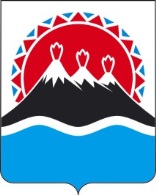 МИНИСТЕРСТВОСОЦИАЛЬНОГО БЛАГОПОЛУЧИЯ И СЕМЕЙНОЙ ПОЛИТИКИ КАМЧАТСКОГО КРАЯ(Министерство социального благополучия)________________________________________________________________________________ПРИКАЗ[Дата регистрации] № [Номер документа]-пг. Петропавловск-КамчатскийОб утверждении Перечня должностей государственной гражданской службы Камчатского края в Министерстве социального благополучия и семейной политики Камчатского края, замещение которых связано с коррупционными рискамиВ соответствии с пунктом 1 части 3 постановления Губернатора Камчатского края от 15.02.2022 № 17 «О некоторых вопросах реализации нормативных правовых актов Российской Федерации в сфере противодействия коррупции в исполнительных органах государственной власти Камчатского края»ПРИКАЗЫВАЮ:1. Утвердить Перечень должностей государственной гражданской службы Камчатского края в Министерстве социального благополучия и семейной политики Камчатского края, замещение которых связано с коррупционными рисками (далее – Перечень конкретных должностей), согласно приложению к настоящему приказу.2. Начальникам отделов Министерства социального благополучия и семейной политики Камчатского края (далее – отдел) обеспечить:1) проведение на системной основе оценки коррупционных рисков, возникающих при осуществлении государственными гражданскими служащими соответствующего отдела своих должностных обязанностей в рамках реализации Министерством социального благополучия и семейной политики Камчатского края установленных задач и функций;2) представление предложений об уточнении (корректировке) Перечня конкретных должностей, подготовленных по результатам оценки в соответствии с пунктом 1 настоящей части, в отдел правового обеспечения и контрольно-надзорной деятельности Министерства социального благополучия и семейной политики Камчатского края ежегодно до 1 декабря календарного года;3) контроль за соблюдением государственными гражданскими служащими соответствующего отдела, должности которых включены в Перечень конкретных должностей, требований федерального законодательства и законодательства Камчатского края о предоставлении в установленные сроки представителю нанимателя сведений о своих доходах, об имуществе и обязательствах имущественного характера, а также о доходах, об имуществе и обязательствах имущественного характера членов своей семьи.3. Настоящий приказ вступает в силу после дня его официального опубликования и распространяется на правоотношения, возникшие с 1 января 2022 года.Приложение к приказу Министерства социального благополучия и семейной политики Камчатского краяот [Дата регистрации] № [Номер документа]-пПеречень должностей государственной гражданской службы Камчатского края в Министерстве социального благополучия и семейной политики Камчатского края, замещение которых связано с коррупционными рисками* Виды коррупционных рисков предусмотрены разделом 2 Перечня должностей государственной гражданской службы Камчатского края в исполнительных органах государственной власти Камчатского края, при замещении которых государственные гражданские служащие Камчатского края обязаны представлять сведения о своих доходах, расходах, об имуществе и обязательствах имущественного характера, а также сведения о доходах, расходах, об имуществе и обязательствах имущественного характера своих супруги (супруга) и несовершеннолетних детей, утвержденного постановлением Губернатора Камчатского края от 15.02.2022 № 17.Министр социального благополучия и семейной политики Камчатского края[горизонтальный штамп подписи 1]А.С. Фёдорова№ п/пНаименование структурного подразделения / наименование должностиВиды коррупционных рисков*, с которыми связано исполнение должностных обязанностей1.Отдел правового обеспечения и контрольно-надзорной деятельностиОтдел правового обеспечения и контрольно-надзорной деятельности1.1.Начальник отделаОсуществление функций представителя власти; осуществление организационно-распорядительных функций; осуществление контрольных мероприятий1.2.Заместитель начальника отделаОсуществление функций представителя власти; осуществление контрольных мероприятий1.3.Референт (к должностным обязанностям которого относится функции по контролю (надзору)Осуществление контрольных мероприятий1.4.Референт (к должностным обязанностям которого относится функции по правовому сопровождению деятельности)Осуществление функций представителя власти; осуществление контрольных мероприятий1.5.Консультант (к должностным обязанностям которого относится функции по контролю (надзору)Осуществление контрольных мероприятий; осуществление государственных закупок1.6.КонсультантОсуществление организационно-распорядительных функций; осуществление контрольных мероприятий2.Отдел планирования и финансированияОтдел планирования и финансирования2.1.Начальник отделаОсуществление организационно-распорядительных функций; осуществление государственных закупок; осуществление контрольных мероприятий2.2Заместитель начальника отделаОсуществление организационно-распорядительных функций2.3.РеферентПодготовка решений о распределении бюджетных ассигнований3.Отдел демографии и семейной политикиОтдел демографии и семейной политики3.1.Начальник отделаОсуществление организационно-распорядительных функций3.2.Заместитель начальника отделаОсуществление государственных закупок3.3.РеферентОсуществление государственных закупок4.Отдел опеки и попечительстваОтдел опеки и попечительства4.1.Начальник отделаОсуществление организационно-распорядительных функций4.2.РеферентОсуществление организационно-распорядительных функций5.Отдел развития системы социальной поддержкиОтдел развития системы социальной поддержки5.1.РеферентПредоставление государственных услуг гражданам5.2.КонсультантПредоставление государственных услуг гражданам; осуществление функций представителя власти5.3.Главный специалист-экспертПредоставление государственных услуг гражданам6.Отдел развития системы социального обслуживанияОтдел развития системы социального обслуживания6.1.Начальник отделаОсуществление организационно-распорядительных функций6.2.РеферентОсуществление государственных закупок6.3.КонсультантОсуществление государственных закупок7.Отдел социальных стандартов и повышения уровня жизниОтдел социальных стандартов и повышения уровня жизни7.1.РеферентОсуществление организационно-распорядительных функций